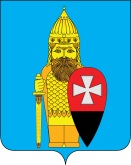 СОВЕТ ДЕПУТАТОВ ПОСЕЛЕНИЯ ВОРОНОВСКОЕ В ГОРОДЕ МОСКВЕ РЕШЕНИЕ08.02.2023 № 02/06О согласовании адресных перечней выполнения работ на территории поселения Вороновское в 2023 годуВ соответствии с Законом города Москвы от 06.11.2002 № 56 «Об организации местного самоуправления в городе Москве», Постановлением Правительства города Москвы от 24.09.2012 № 507-ПП «О порядке формирования, согласования и утверждения перечней работ по благоустройству дворовых территорий, парков, скверов и капитальному ремонту многоквартирных домов», Уставом поселения Вороновское, в целях повышения качества содержания территории жилой застройки и объектов дорожного хозяйства на территории поселения Вороновское; Совет депутатов поселения Вороновское решил:1. Согласовать:1.1. Адресный перечень по ремонту и устройству объектов благоустройства территории жилой застройки на территории поселения Вороновское в 2023 году (приложение 1);1.2. Адресный перечень объектов дорожного хозяйства поселения Вороновское, подлежащих ремонту в 2023 году (приложение 2);1.3. Адресный перечень объектов дорожного хозяйства поселения Вороновское, подлежащих разметке пластичными материалами в 2023 году (приложение 3).2. Опубликовать настоящее решение в бюллетене «Московский муниципальный вестник» и разместить на официальном сайте администрации поселения Вороновское.3. Контроль за исполнением настоящего решения возложить на главу поселения Вороновское Царевского Е.П.Главапоселения Вороновское                                                                        Е.П. ЦаревскийПриложение 1к решению Совета депутатовпоселения Вороновское в городе Москвеот 08.02.2023 № 02/06Адресный перечень по ремонту и устройству объектов благоустройства территории жилой застройки на территории поселения Вороновское в 2023 годуПриложение 2к решению Совета депутатовпоселения Вороновское в городе Москвеот 08.02.2023 № 02/06Адресный перечень объектов дорожного хозяйства поселения Вороновское, подлежащих ремонту в 2023 году Приложение 3к решению Совета депутатовпоселения Вороновское в городе Москвеот 08.02.2023 № 02/06Адресный перечень объектов дорожного хозяйства поселения Вороновское, подлежащих разметке пластичными материалами в 2023 году № п/падрес объекта (наименование объекта)виды работ1пос. ЛМС, мкр. Центральный, д. 10Г стартовая площадка и лыжная трассаустройство наружного освещения с опорами наружного освещения, светильниками и кабельной линией2пос. ЛМС, мкр. Центральный,д. 14, 16, 22устройство дорожно-тропиночной сети, ремонт газона, ремонт проезда3с. Покровское, д. 6устройство детской площадки с резиновым покрытием, дорожно – тропиночной сетью, ограждением детской площадки, установкой МАФ, урн и парковых диванов, устройством газона№п/пНаименование объекта дорожного хозяйстваЭлемент ОДХ, подлежащий ремонту1дорога п. ЛМС, мкр. Приозерныйпроезжая часть, обочины2дорога д. Безобразовопроезжая часть, обочины3дорога с. Никольскоепроезжая часть№п/пНаименование объекта дорожного хозяйстваЭлемент разметки пластичными материалами1дорога п. ЛМС от столовой до пожарного ДЭПОлинии сплошной разметки, линии пунктирной разметки, пешеходные переходы, дублирование дорожных знаков, искусственные дорожные неровности, стрелы2дорога п. ЛМС до ДК "Дружба"линии сплошной разметки, линии пунктирной разметки, остановка общественного транспорта, стоп линия, дублирование дорожных знаков, стрелы, островки безопасности